Figure S1. AnchoisOil extracted from anchovy filleting waste (left), Omeg@Silica comprised of MCM-41 silica loaded with 50% w/w fish oil (right).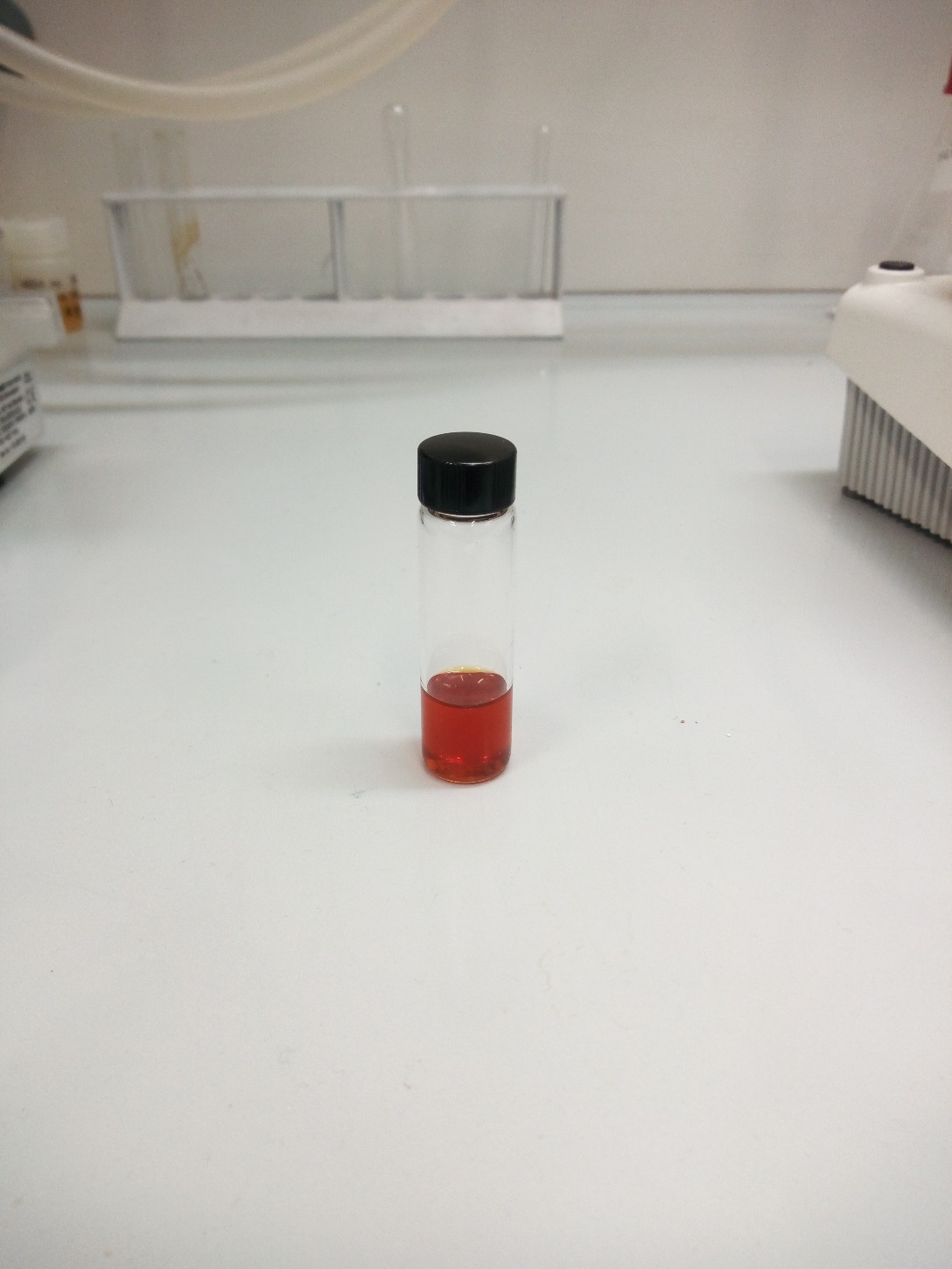 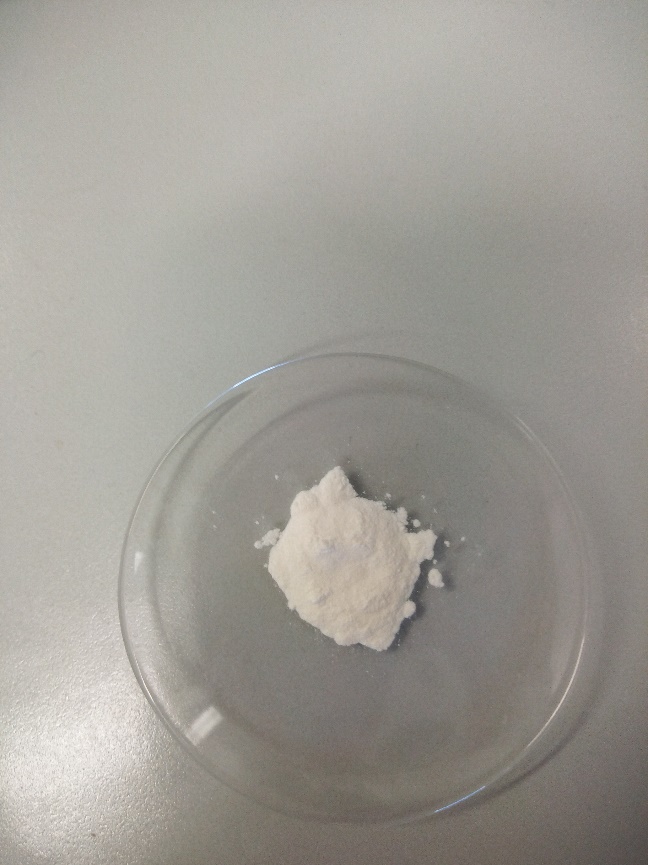 